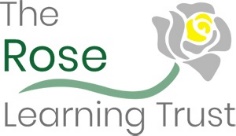 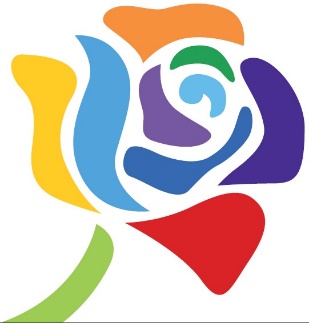 September (21 Days)September (21 Days)September (21 Days)September (21 Days)September (21 Days)September (21 Days)September (21 Days)October (19 Days)October (19 Days)October (19 Days)October (19 Days)October (19 Days)October (19 Days)October (19 Days)November (20 Days)November (20 Days)November (20 Days)November (20 Days)November (20 Days)November (20 Days)November (20 Days)MTWTFSSMTWTFSSMTWTFSS1123456123234567878910111213456789109101112131415141516171819201112131415161716171819202122212223242526271819202122232423242526272829282930312526272829303031December (15 Days)December (15 Days)December (15 Days)December (15 Days)December (15 Days)December (15 Days)December (15 Days)January (20 days)January (20 days)January (20 days)January (20 days)January (20 days)January (20 days)January (20 days)February (15 days)February (15 days)February (15 days)February (15 days)February (15 days)February (15 days)February (15 days)MTWTFSSMTWTFSSMTWTFSS112345122345678678910111234567899101112131415131415161718191011121314151616171819202122202122232425261718192021222323242526272829272829303124252627283031March (20 Days)March (20 Days)March (20 Days)March (20 Days)March (20 Days)March (20 Days)March (20 Days)April (11 Days)April (11 Days)April (11 Days)April (11 Days)April (11 Days)April (11 Days)April (11 Days)May (16 Days)May (16 Days)May (16 Days)May (16 Days)May (16 Days)May (16 Days)May (16 Days)MTWTFSSMTWTFSSMTWTFSS1212345612343456789789101112135678910111011121314151614151617181920121314151617181718192021222321222324252627192021222324252425262728293028293026272829303131June (21 Days)June (21 Days)June (21 Days)June (21 Days)June (21 Days)June (21 Days)June (21 Days)July (17 Days)July (17 Days)July (17 Days)July (17 Days)July (17 Days)July (17 Days)July (17 Days)AugustAugustAugustAugustAugustAugustAugustMTWTFSSMTWTFSSMTWTFSS1123456123234567878910111213456789109101112131415141516171819201112131415161716171819202122212223242526271819202122232423242526272829282930312526272829303130